Linalool-incorporated nanoparticles as a novel anticancer agent for epithelial ovarian carcinoma Hee Dong Han1, Young-Jae Cho2,3, Sung Keun Cho4, Yeongseon Byeon1, Hat Nim Jeon1, Hye-Sun Kim5, Byoung-Gie Kim2, Duk-Soo Bae2, Gabriel Lopez-Berestein6,8,9, Anil K. Sood7,8,9, Byung Cheol Shin4, Yeong-Min Park1, and Jeong-Won Lee2,3Supplementary Fig. 1 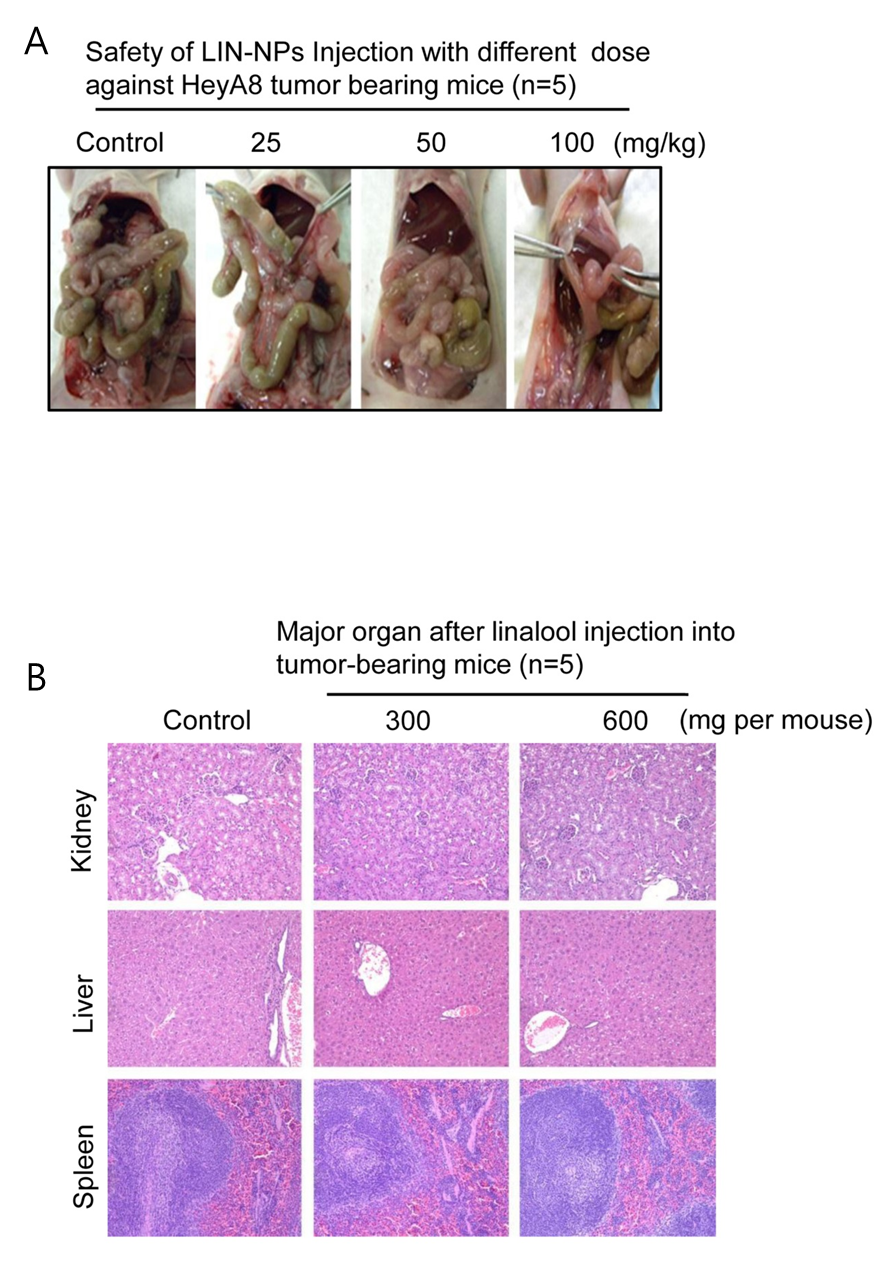 Supplementary Figure 1. Safety and toxicity in mouse after treatment of linalool with different dose.